D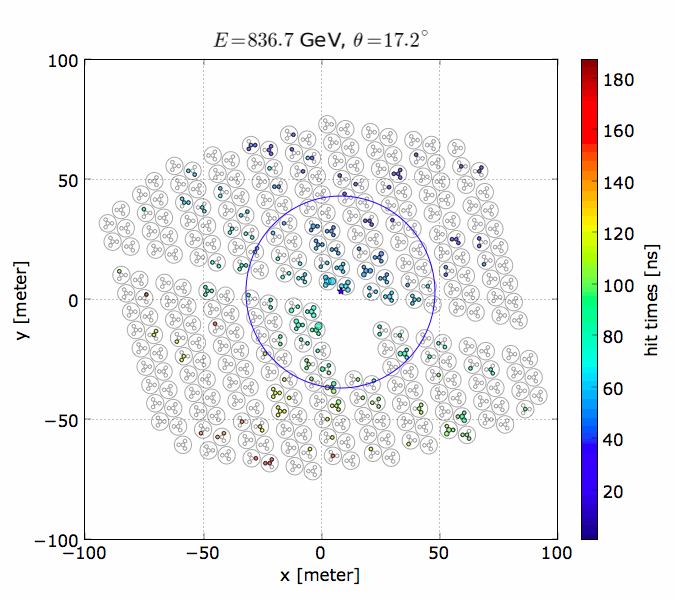 B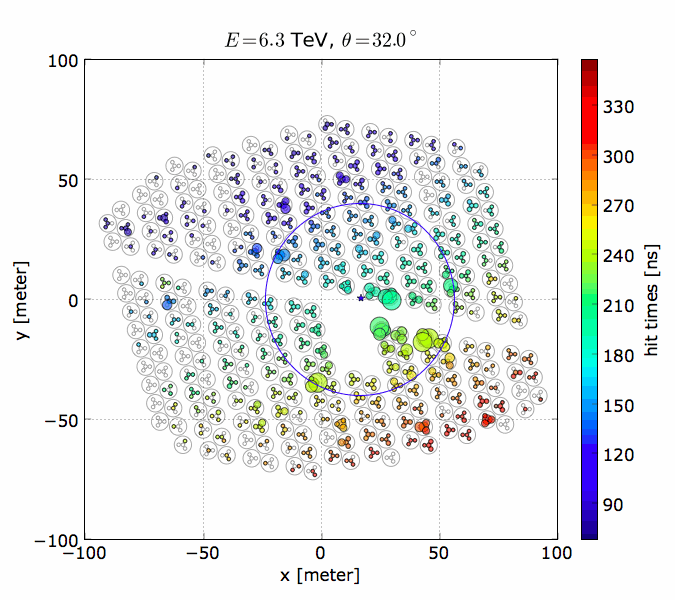 C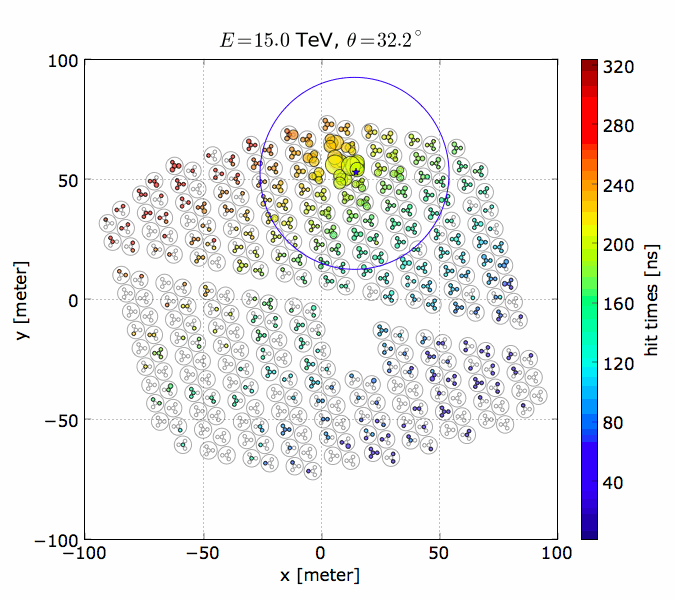 A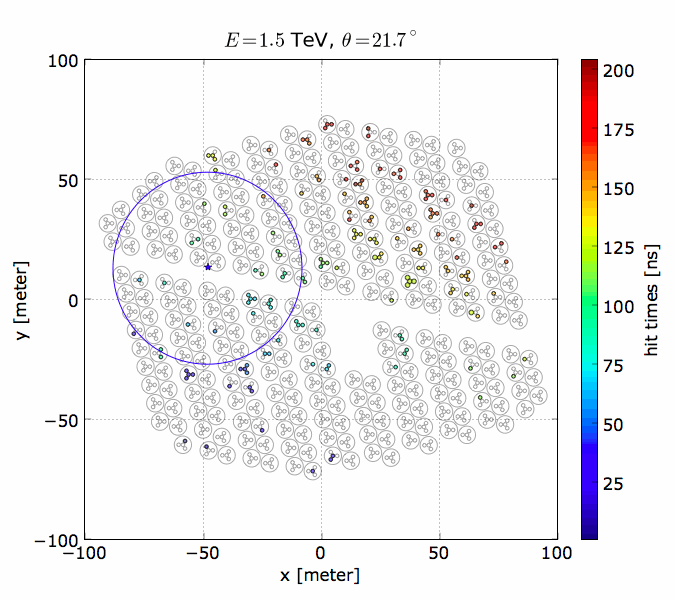 E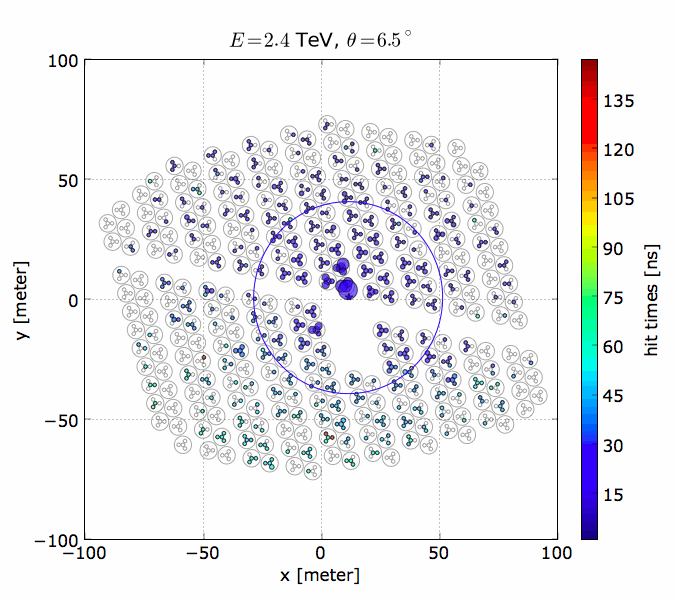 F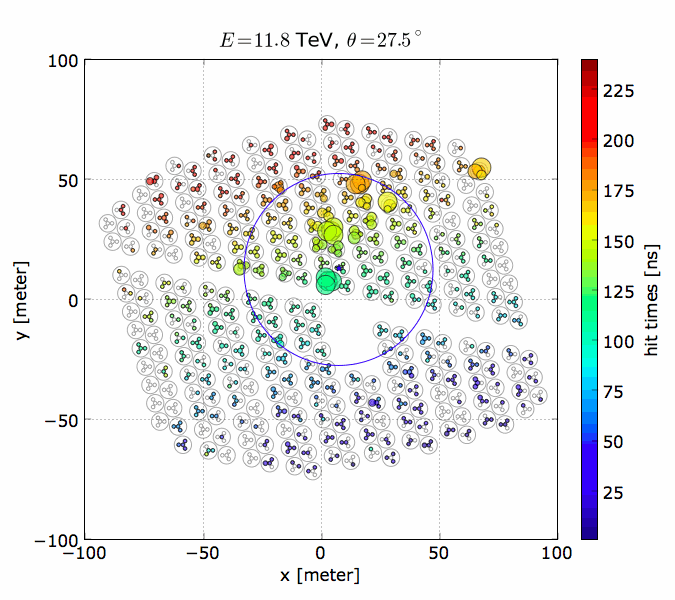 H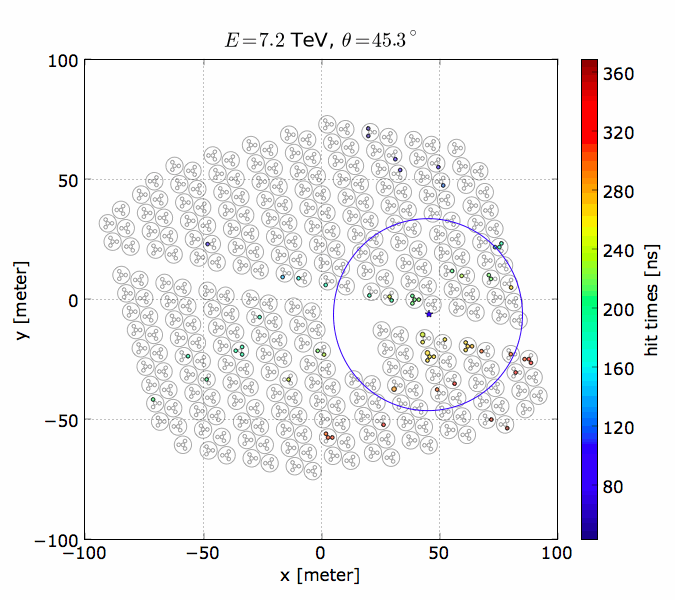 G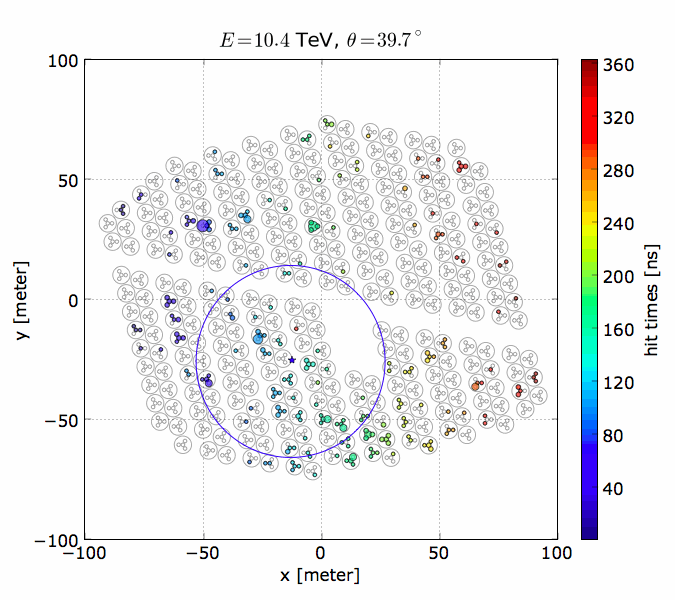 I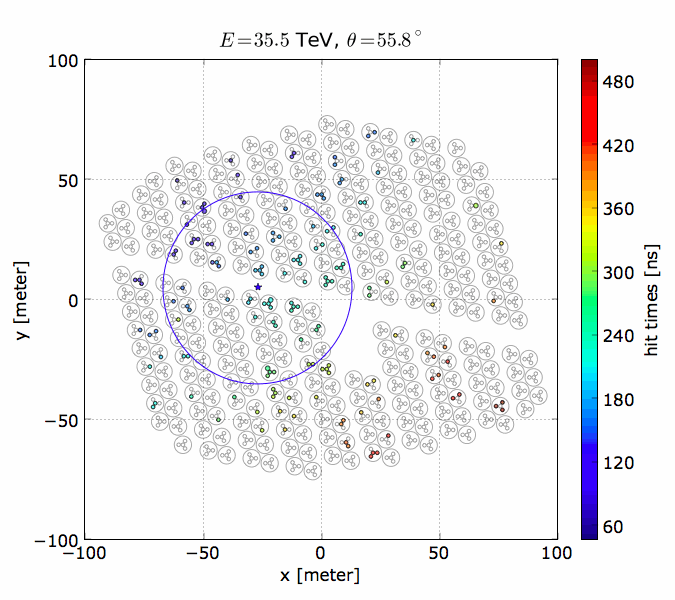 K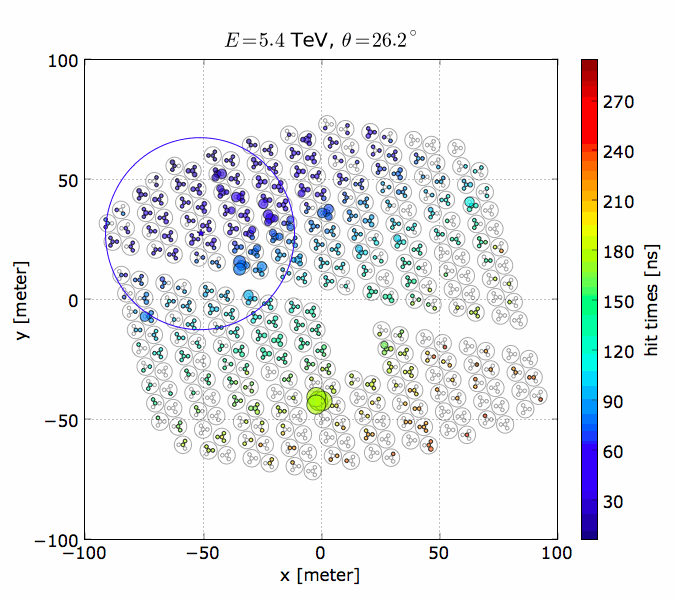 J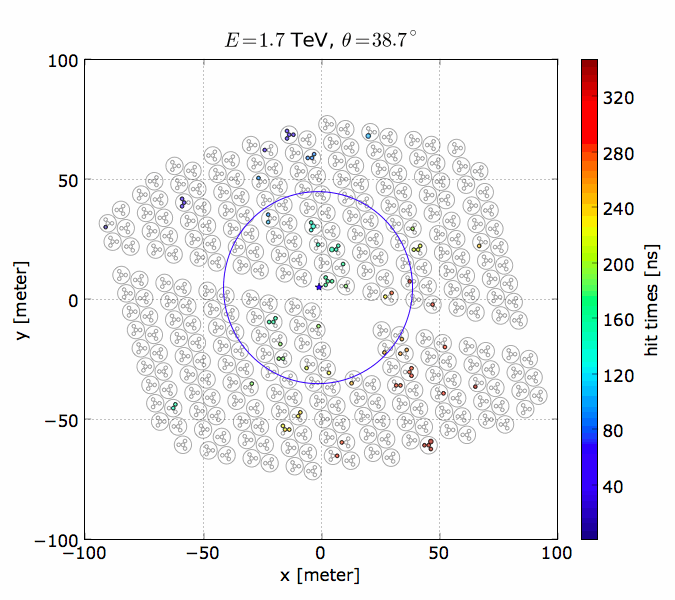 L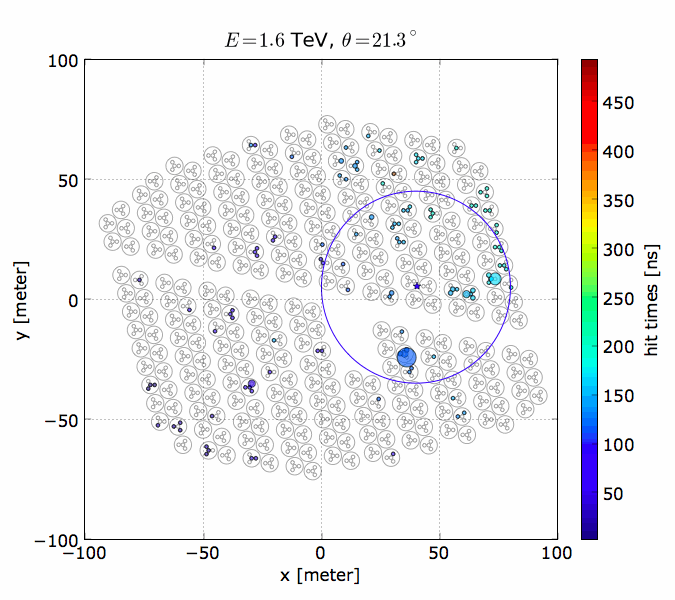 N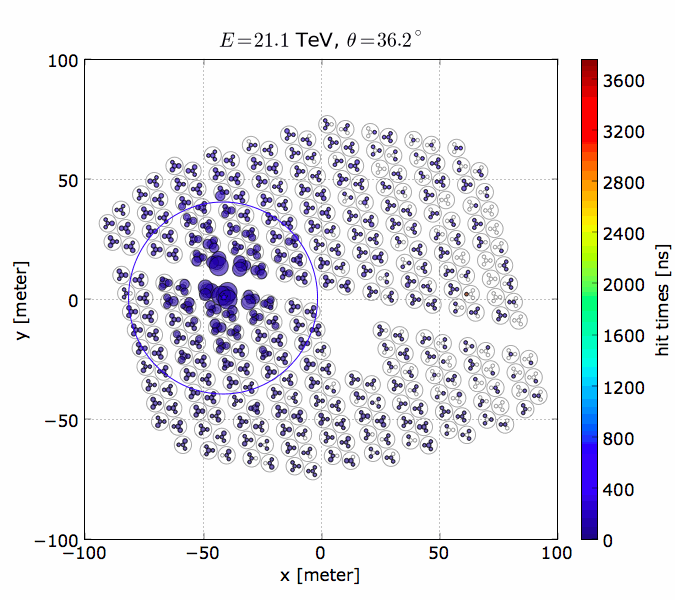 M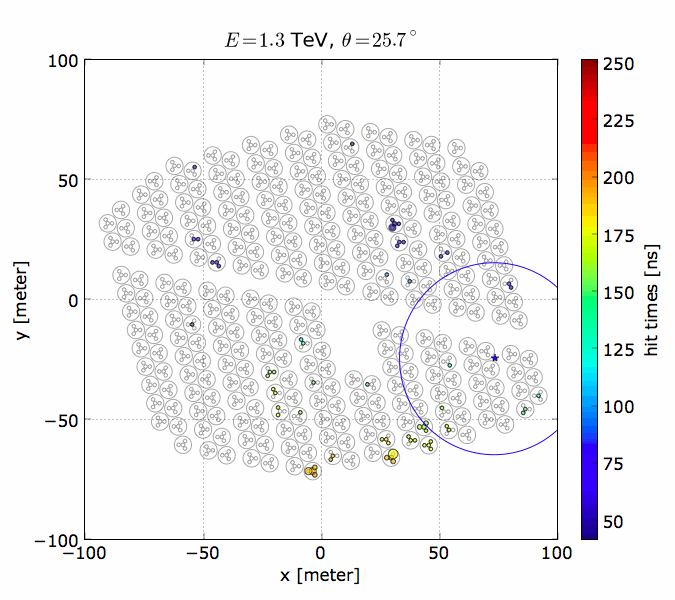 O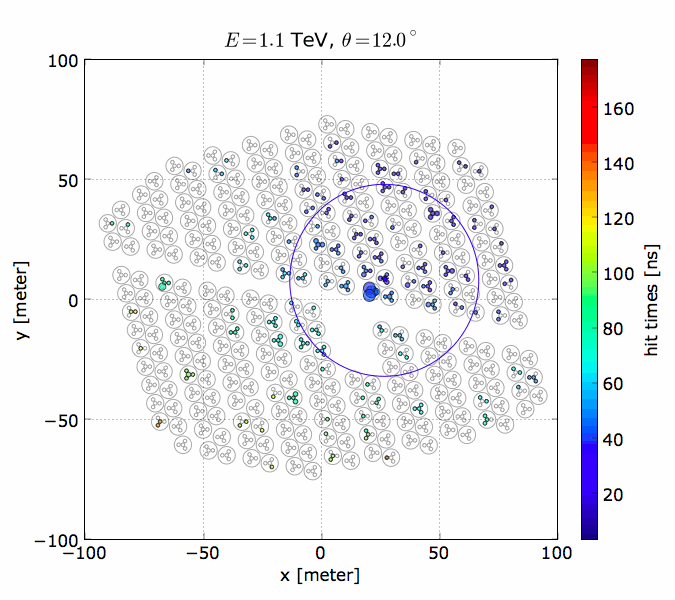 P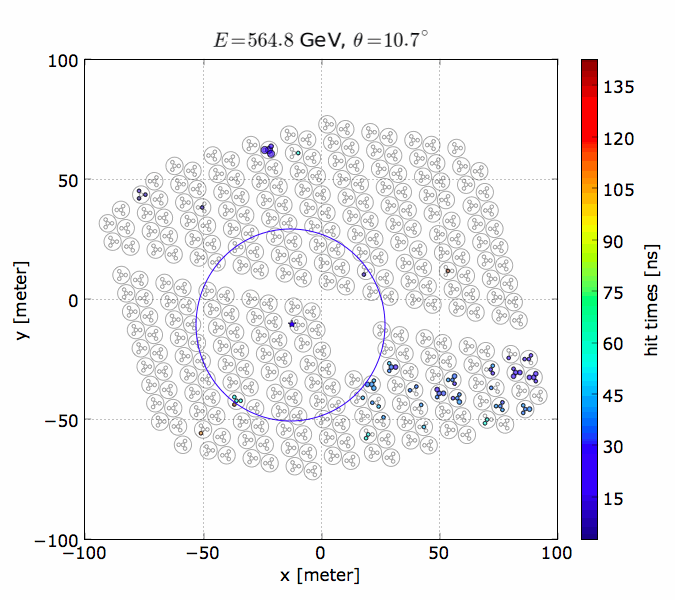 T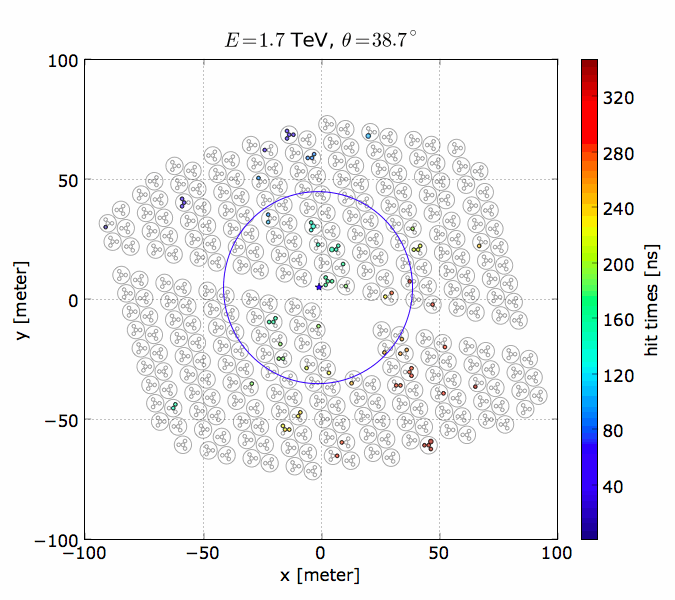 R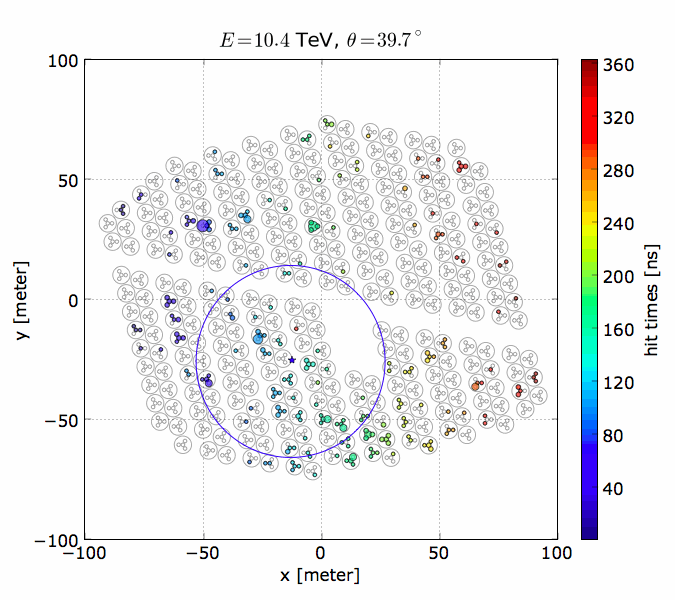 S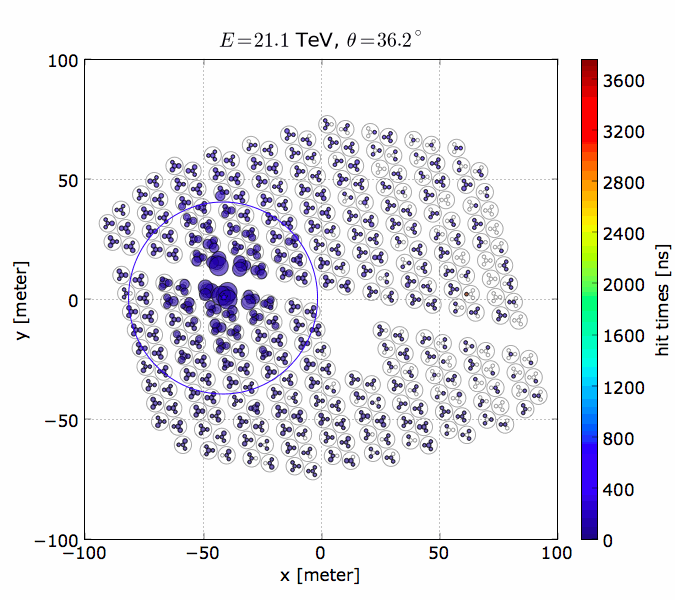 Q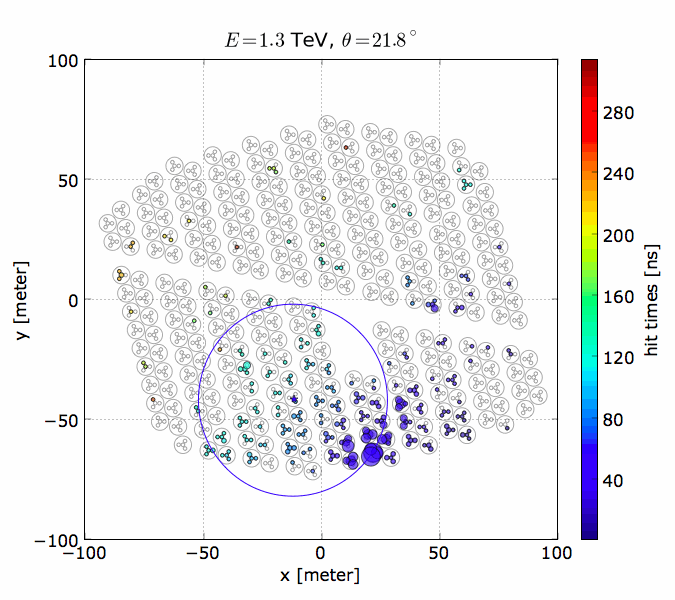 U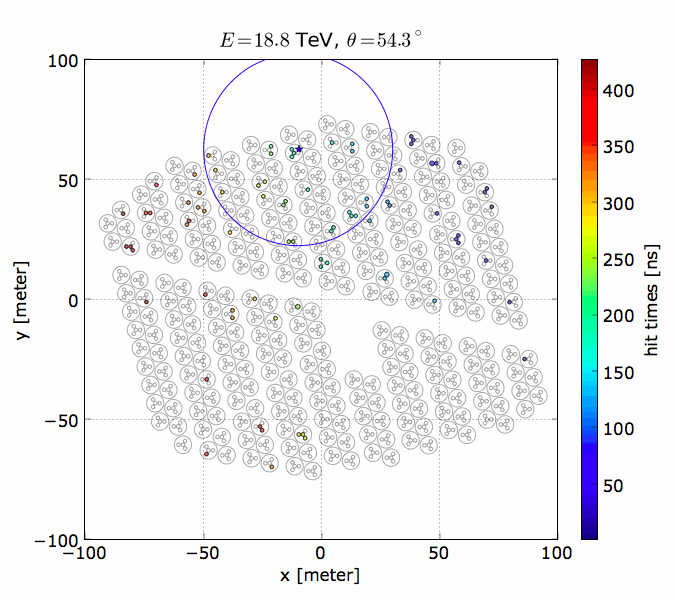 V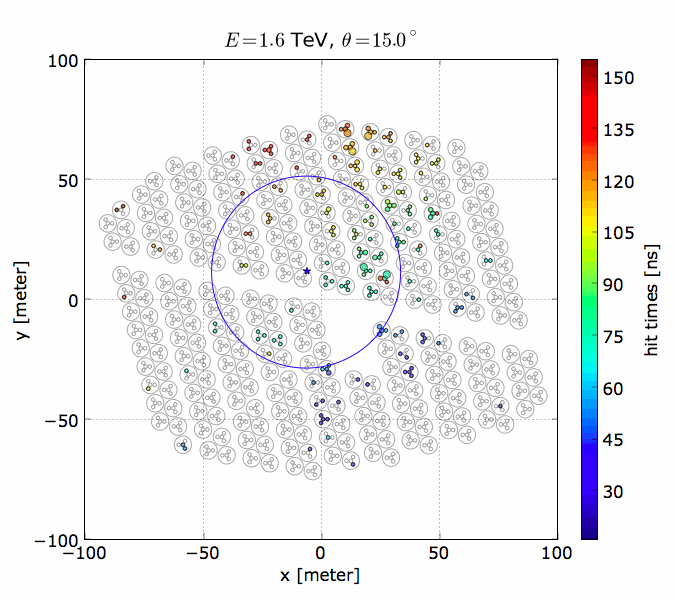 X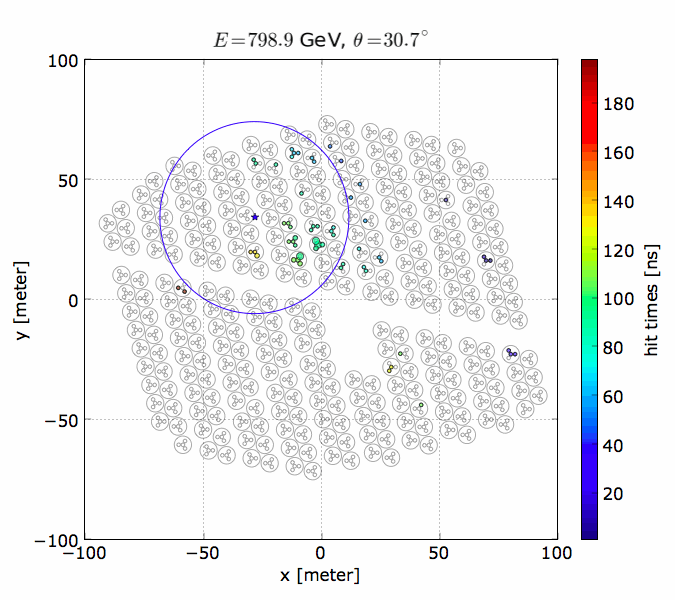 W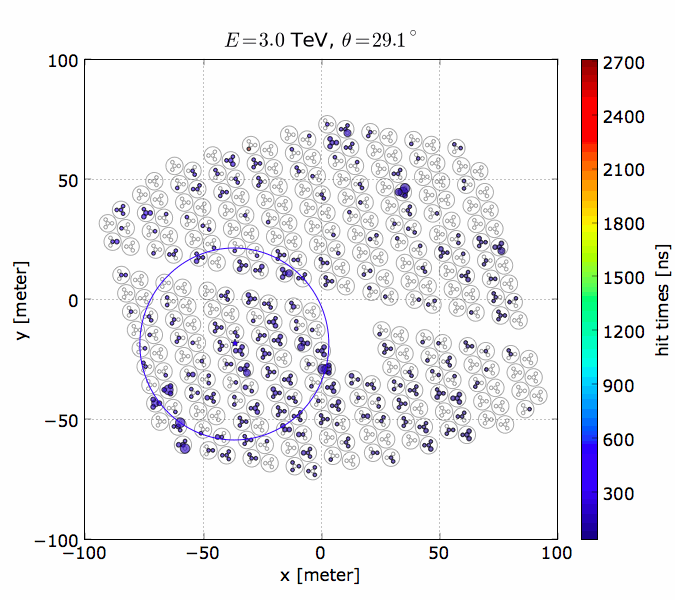 Z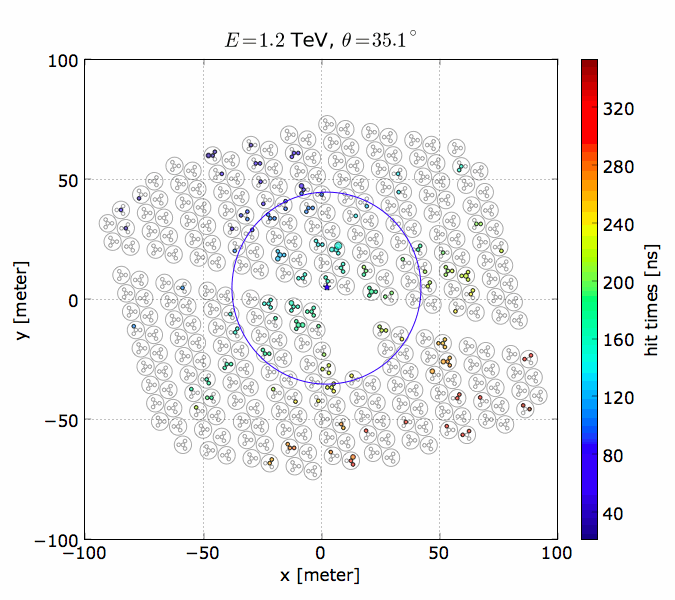 Y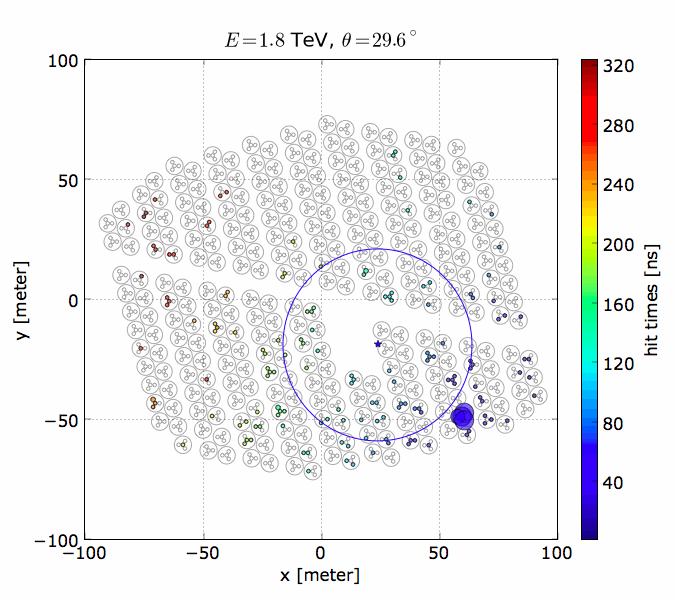 1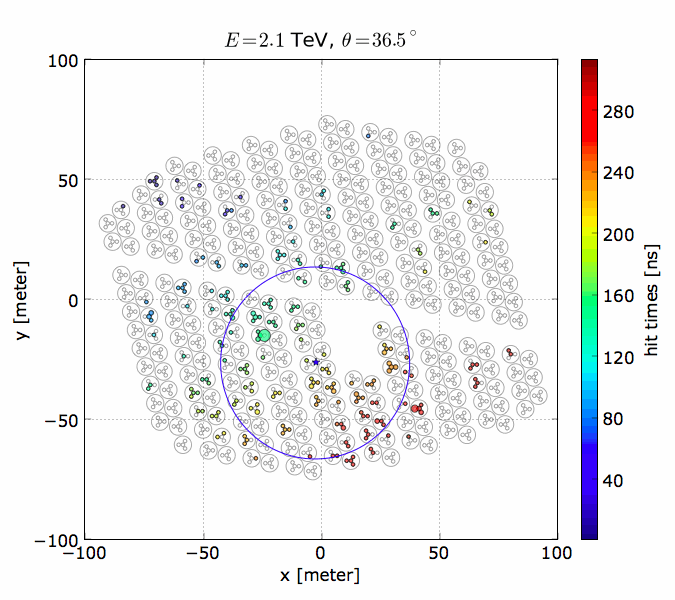 2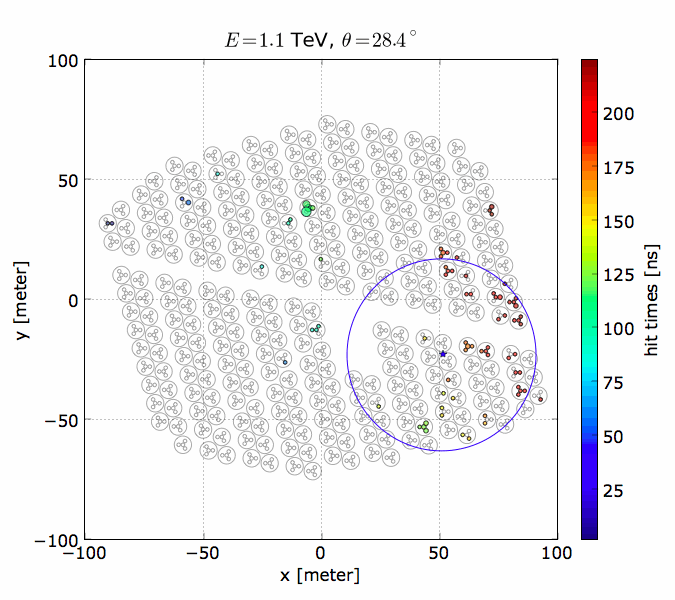 3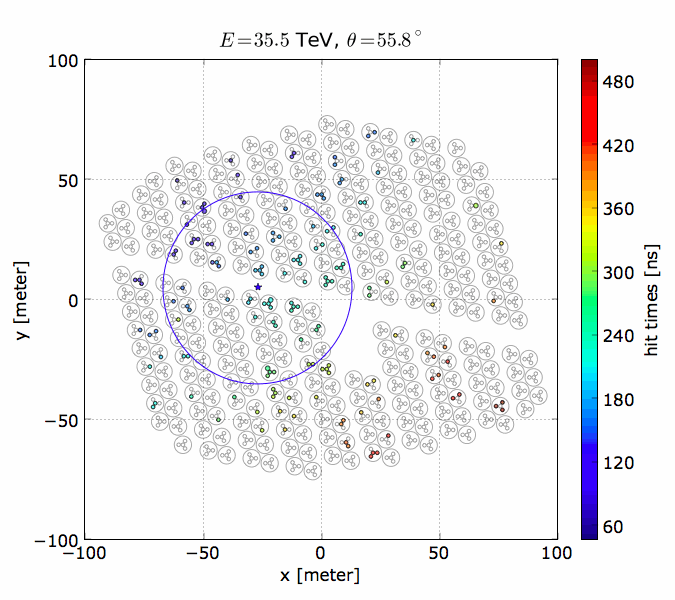 5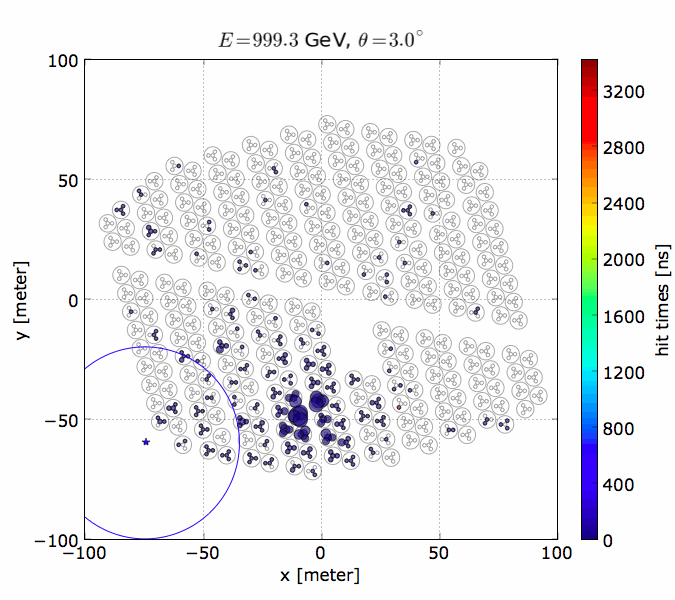 4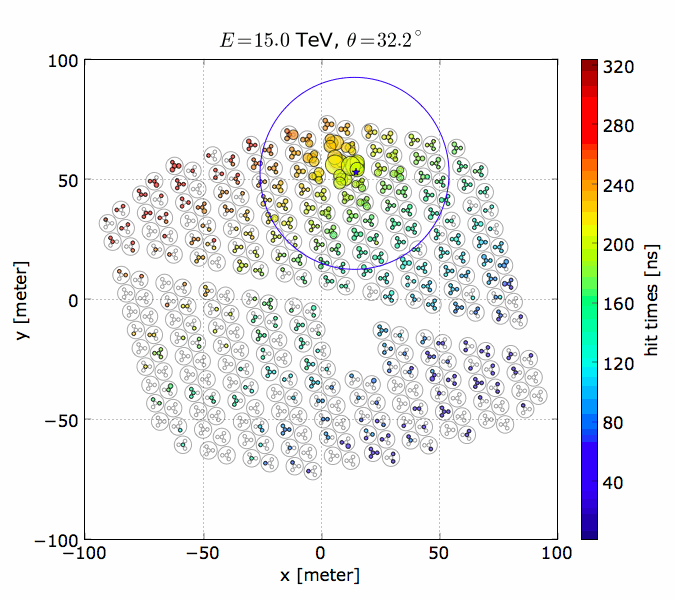 6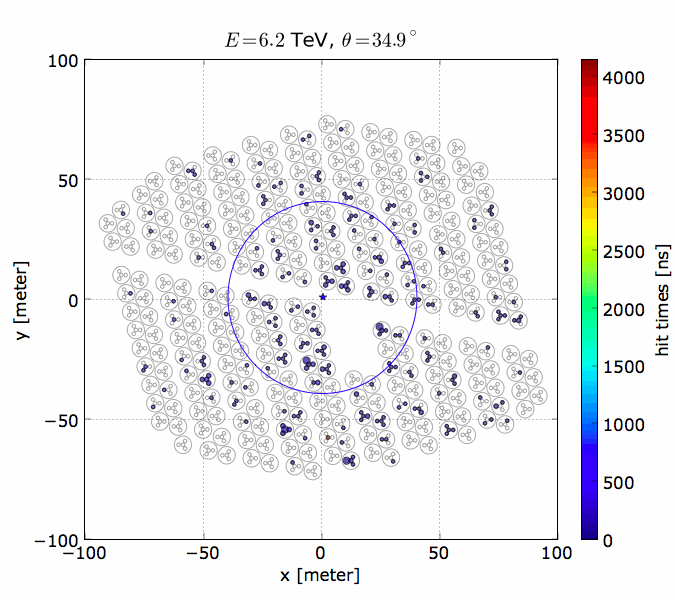 7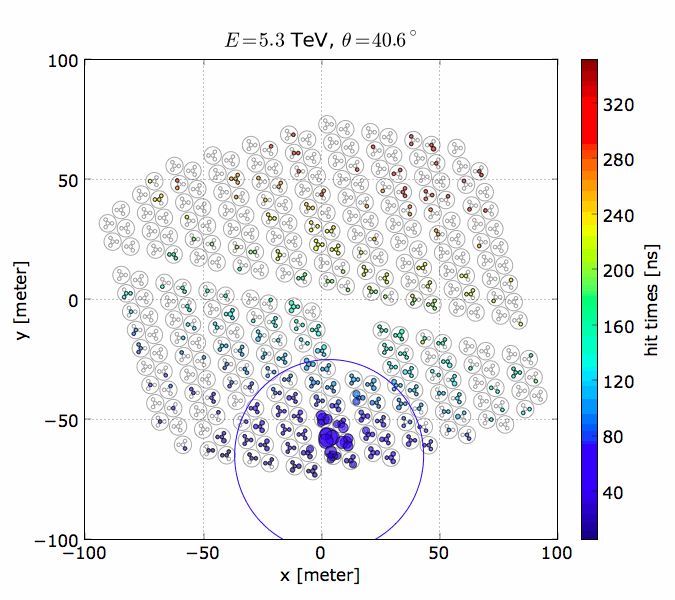 8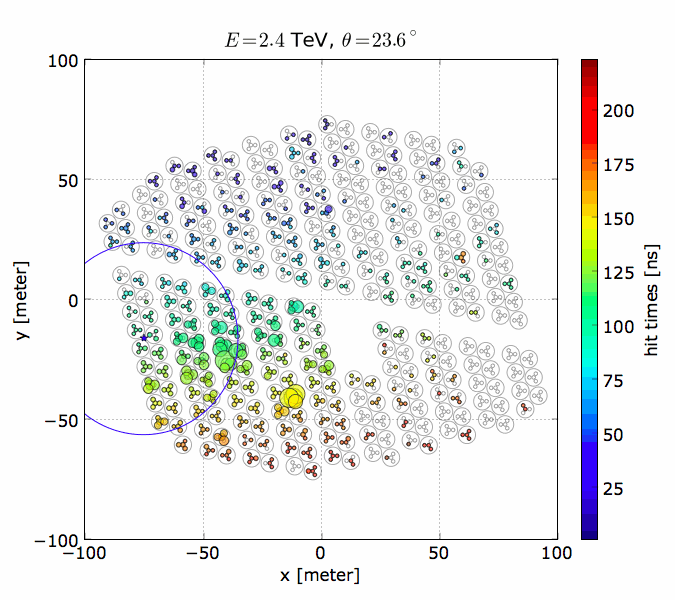 10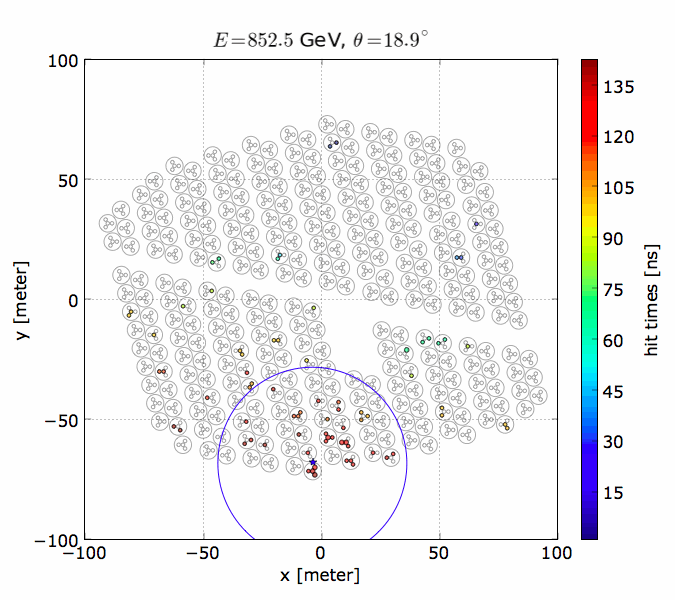 9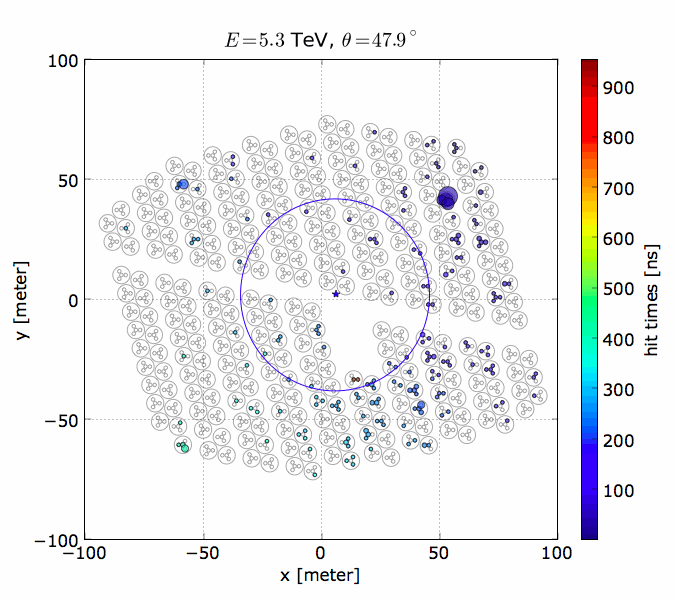 12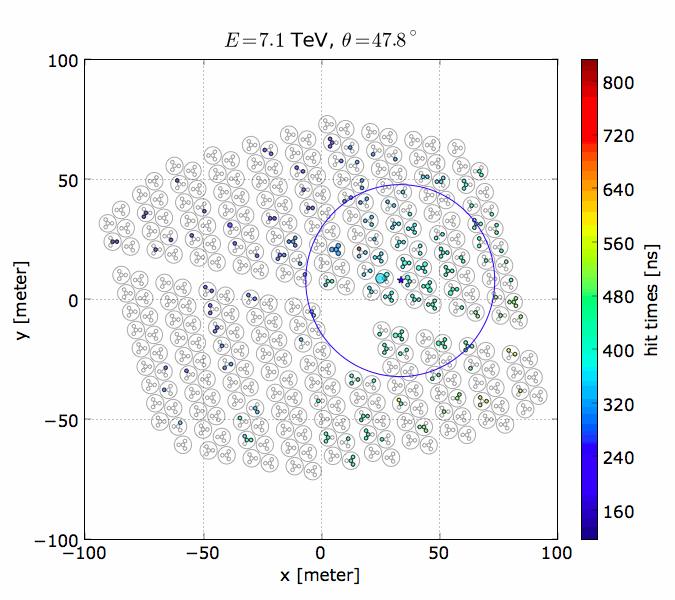 11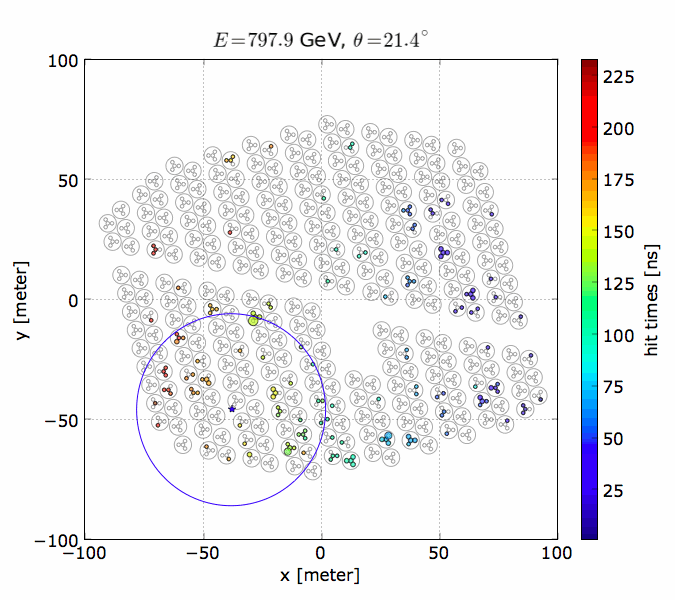 13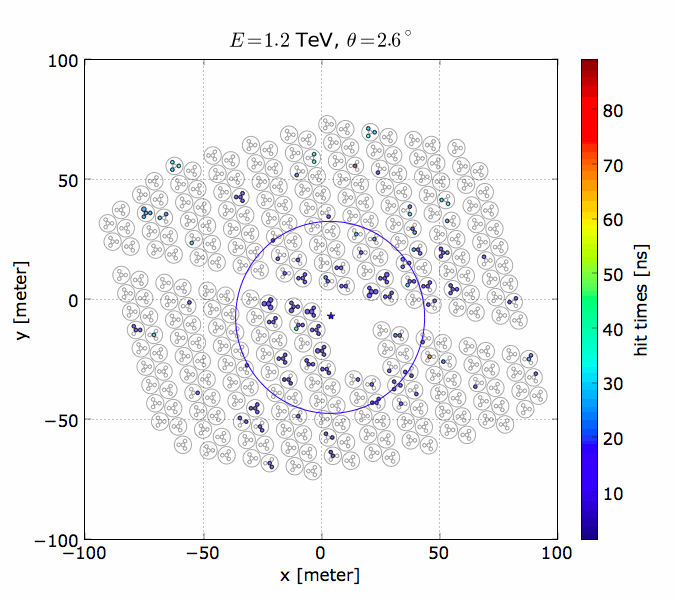 14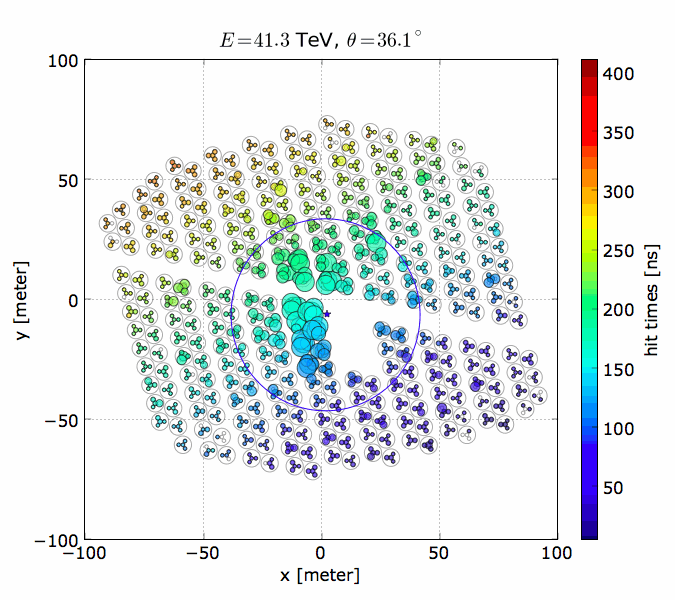 